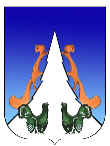 Ханты-Мансийский автономный округ – ЮграСоветский районгородское поселение Агириш         С О В Е Т   Д Е П У Т А Т О ВРЕШЕНИЕ«06 »  марта  2023 г.                                                                                      № 299Об отчете о результатах деятельностиглавы городского поселения Агириш иадминистрации городского поселения                  Агиришоб исполнении вопросов местногозначения и переданных государственныхполномочиях в 2022 годуЗаслушав отчет о результатах деятельности главы городского поселения Агириш и администрации городского поселения Агириш об исполнении вопросов местного значения и переданных государственных полномочиях в 2022 году, в соответствии с Федеральным законом от 06.10.2003 № 131-ФЗ «Об общих принципах организации местного самоуправления в Российской Федерации», с Положением о порядке назначения и проведения отчета главы городского поселения Агириш перед депутатами Совета депутатов городского поселения Агириш и населением поселения, утвержденного Решением Совета депутатов городского поселения Агириш  от 21.12.2009  № 84, руководствуясь Уставом городского поселения Агириш,Совет депутатов городского поселения Агириш решил:1. Утвердить отчет о результатах деятельности главы городского поселения Агириш и администрации городского поселения Агириш об исполнении вопросов местного значения и переданных государственных полномочиях в 2022 году (приложение).2. Оценить деятельность главы городского поселения Агириш об исполнении вопросов местного значения и переданных государственных полномочиях в 2022 году удовлетворительно.3. Опубликовать настоящее решение в порядке, установленном Уставом городского поселения Агириш, и разместить на официальном сайте городского поселения Агириш.4. Настоящее решение вступает в силу после его подписания.Заместитель председателя Совета депутатов городского поселения Агириш_______________ О.И. КазаковаДата подписания:«06» марта 2023 г.